13 décembre 2020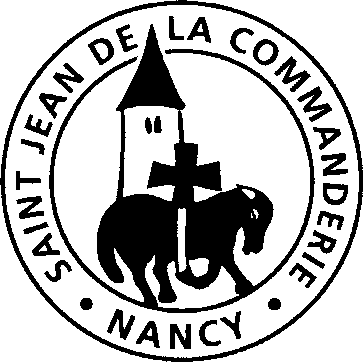 3ème dimanche de l’Avent (B)
Dimanche de la JoieÉglise Saint-Léon IXENTRÉE : SEIGNEUR TU VIENS 1. Seigneur, tu viens ! J’entends ton pas dans le jardin,
À la brise du soir. Tu viens ! J’entends ton pas sur les chemins
Cherchant les désespoirs.R/Joie pour la terre et gloire à Dieu,
Joie pour la terre et gloire à Dieu ! (Bis)2. Seigneur, tu viens ! L’homme a perdu ses chants, son rire, 
Il cherche une lumière. Tu viens ! J’entends le ciel qui se déchire,
La nuit déjà s’éclaire. R/4. Seigneur, tu viens ! Notre désert va refleurir, 
La terre germe encore. Tu viens ! J’entends la Vierge t’accueillir, 
Le Verbe peut éclore. R/Ou VENEZ, DIVIN MESSIER/Venez, divin Messie, 
Nous rendre espoir et nous sauver !
Vous êtes notre vie !
Venez, venez, venez !Ô Fils de Dieu, ne tardez pas ; 
Par votre corps donnez la joie
À notre monde en désarroi.
Redites-nous encore
De quel amour vous nous aimez ; 
Tant d’hommes vous ignorent !
Venez, venez, venez ! R/À Bethléem, les cieux chantaient
Que le meilleur de vos bienfaits
C’était le don de votre paix.
Le monde la dédaigne :
Partout les cœurs sont divisés !
Qu’arrive votre règne !
Venez, venez, venez ! R/Vous êtes né pour les pécheurs.
Que votre grâce, ô Dieu Sauveur,
Dissipe en nous la nuit, la peur !
Seigneur, que votre enfance
Nous fasse vivre en la clarté.
Soyez la délivrance !
Venez, venez, venez ! R/PREMIÈRE LECTURE : lecture du livre du prophète Isaïe (61, 1-2a.10-11)« Je tressaille de joie dans le Seigneur »CANTIQUE (Luc 1, 46b-48, 49-50, 53-54)Magnificat, magnificat, magnificat anima mea Dominum.
Magnificat, magnificat, magnificat anima mea.Mon âme exalte le Seigneur,
exulte mon esprit en Dieu, mon Sauveur !
Il s’est penché sur son humble servante ; 
désormais tous les âges me diront bienheureuse. R/Le Puissant fit pour moi des merveilles ; 
Saint est son nom !
Sa miséricorde s’étend d’âge en âge
sur ceux qui le craignent. R/Il comble de biens les affamés,
renvoie les riches les mains vides.
Il relève Israël son serviteur,
il se souvient de son amour. R/DEUXIÈME LECTURE : Première lettre de Saint Paul apôtre aux Thessaloniciens (5, 16-24)« Que votre esprit, votre âme et votre corps soient gardés pour la venue du Seigneur »ÉVANGILE : Alléluia, alléluia, alléluia ! L’Esprit du Seigneur est sur moi :
il m’a envoyé porter la Bonne Nouvelle aux pauvres. Alléluia ! Évangile de Jésus-Christ selon saint Jean (1, 6-8.19-28)« Au milieu de vous se tient celui que vous ne connaissez pas »Il y eut un homme envoyé par Dieu ; son nom était Jean. Il est venu comme témoin, pour rendre témoignage à la Lumière, afin que tous croient par lui. Cet homme n’était pas la Lumière, mais il était là pour rendre témoignage à la Lumière.Voici le témoignage de Jean, quand les Juifs lui envoyèrent de Jérusalem des prêtres et des lévites pour lui demander : « Qui es-tu ? »Il ne refusa pas de répondre, il déclara ouvertement : « Je ne suis pas le Christ »Ils lui demandèrent : « Alors qu’en est-il ? Es-tu le prophète Élie ? »Il répondit : « Je ne le suis pas.Es-tu le Prophète annoncé ? » Il répondit : « Non. »Alors ils lui dirent : « Qui es-tu ? Il faut que nous donnions une réponse à ceux qui nous ont envoyés. Que dis-tu sur toi-même ? »Il répondit : « Je suis la voix de celui qui crie dans le désert : Redressez le chemin du Seigneur, comme a dit le prophète Isaïe. »Or, ils avaient été envoyés de la part des pharisiens. Ils lui posèrent encore cette question : « Pourquoi donc baptises-tu, si tu n’es ni le Christ, ni Élie, ni le Prophète ? »Jean leur répondit : « Moi, je baptise dans l’eau. Mais au milieu de vous se tient celui que vous ne connaissez pas ; c’est lui qui vient derrière moi, et je ne suis pas digne de délier la courroie de sa sandale. »Cela s’est passé à Béthanie, de l’autre côté du Jourdain, à l’endroit où Jean baptisait.PRIÈRE UNIVERSELLE Notre Père, notre Père nous te supplions humblement. COMMUNION : EN MÉMOIRE DU SEIGNEUR1. En mémoire du Seigneur
Qui nous a rompu le pain
En mémoire du Seigneur,
Nous serons le pain rompu.R/Pour un monde nouveau,
Pour un monde d’amour
Et que viennent les jours
De justice et de paix !2. En mémoire du Seigneur
Qui nous a donné son sang,
En mémoire du Seigneur
Nous serons le sang versé. R/3. En mémoire du Seigneur
Qui a fait de nous son corps
En mémoire du Seigneur
Nous serons son corps livré. R/4. En mémoire du Seigneur
Tout le pain soit partagé
En mémoire du Seigneur
Tous les pauvres soient comblés ! R/ ***/***